Лист технических данных (TDS)Продукт: Метилметакрилат (ММА)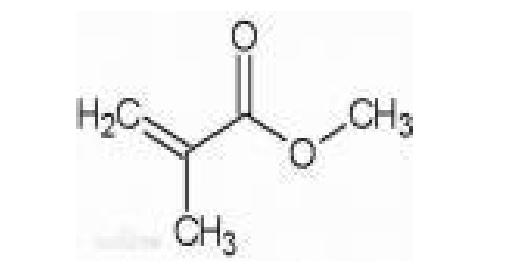 № CAS:80-62-6Молекулярная масса:100,12Химическая формула:C5H8O2Внешний вид:Прозрачный, бесцветныйАгрегатное состояние:жидкостьНомер ООН:1247Класс опасности ООН:3.2Группа упаковки:II.Относительная плотность (вода = 1):0,94Относительная плотность (вода = 1):0,94Температура кипения:100-101°CТемпература плавления:-50... -48°CТемпература вспышки:10°CПараметрСпецификацииЧистота, %, не менее (ГХ)99,8Цвет (APHA), не более10Кислота, %, не более0,01Содержание воды, %, не более0,05Относительная плотность (20°C), г/см30,942-0,946Содержание ингибитора, ppm (топанол A)10 ± 2